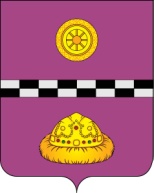 ПОСТАНОВЛЕНИЕот 26 января 2021 г.                                                                                                       № 31В связи с приведением нормативных актов администрации муниципального района «Княжпогостский» в соответствие с требованиями федерального законодательстваПОСТАНОВЛЯЮ:1. Внести в постановление администрации МР «Княжпогостский»                               от 19.07.2016 г. № 271 «Об организации деятельности по противодействию коррупции в муниципальном образовании муниципального района «Княжпогостский» и муниципальных образованиях сельских поселений, расположенных в границах муниципального образования муниципального района «Княжпогостский» (далее – Постановление) следующие изменения:1.1. Подпункт «в» пункта 1 Постановления изложить в следующей редакции:«Положение о представлении гражданами, претендующими на замещение должностей муниципальной службы в муниципальном образовании муниципального района «Княжпогостский», муниципальных образованиях сельских поселений, расположенных в границах муниципального образования муниципального района «Княжпогостский», и муниципальными служащими муниципального образования муниципального района «Княжпогостский», муниципальных образований сельских поселений, расположенных в границах муниципального образования муниципального района «Княжпогостский», сведений о своих доходах, об имуществе и обязательствах имущественного характера и о доходах, об имуществе и обязательствах имущественного характера супруги (супруга) и несовершеннолетних детей, уведомление о принадлежащим им, их супругам и несовершеннолетним детям цифровых финансовых активах, цифровых правах, включающих одновременно цифровые финансовые активы и иные цифровые права, утилитарных цифровых правах и цифровой валюте (при их наличии) согласно приложению 3 к настоящему постановлению».1.2. Наименование приложения 3 к Постановлению изложить в следующей редакции:«Положение о представлении гражданами, претендующими на замещение должностей муниципальной службы в муниципальном образовании муниципального района «Княжпогостский», муниципальных образованиях сельских поселений, расположенных в границах муниципального образования муниципального района «Княжпогостский», и муниципальными служащими муниципального образования муниципального района «Княжпогостский», муниципальных образований сельских поселений, расположенных в границах муниципального образования муниципального района «Княжпогостский», сведений о своих доходах, об имуществе и обязательствах имущественного характера и о доходах, об имуществе и обязательствах имущественного характера супруги (супруга) и несовершеннолетних детей, уведомление о принадлежащим им, их супругам и несовершеннолетним детям цифровых финансовых активах, цифровых правах, включающих одновременно цифровые финансовые активы и иные цифровые права, утилитарных цифровых правах и цифровой валюте (при их наличии)»1.3. Пункт 1 приложения 3 к Постановлению после слов «а также сведений о доходах супруги (супруга) и несовершеннолетних детей, об имуществе, принадлежащем им на праве собственности, и об их обязательствах имущественного характера», дополнить словами «уведомление о принадлежащим им, их супругам и несовершеннолетним детям цифровых финансовых активах, цифровых правах, включающих одновременно цифровые финансовые активы и иные цифровые права, утилитарных цифровых правах и цифровой валюте (при их наличии)»1.4. Подпункт «а» пункта 2 приложения 3 к Постановлению после слов «а также сведений о доходах супруги (супруга) и несовершеннолетних детей, об имуществе, принадлежащем им на праве собственности, и об их обязательствах имущественного характера» дополнить словами ««уведомление о принадлежащим им, их супругам и несовершеннолетним детям цифровых финансовых активах, цифровых правах, включающих одновременно цифровые финансовые активы и иные цифровые права, утилитарных цифровых правах и цифровой валюте (при их наличии)».1.5. Пункт 4 приложения 3 к Постановлению дополнить подпунктом «в» следующего содержания:«с 1 января по 30 июня 2021 года включительно уведомление о принадлежащим им, их супругам и несовершеннолетним детям цифровых финансовых активах, цифровых правах, включающих одновременно цифровые финансовые активы и иные цифровые права, утилитарных цифровых правах и цифровой валюте (при их наличии) по состоянию на первое число месяца, предшествующего месяцу подачи документов для замещения соответствующей должности по форме согласно приложению 1 к Указу Президента Российской Федерации от 10 декабря 2020 г. № 778 «О мерах по реализации отдельных положений Федерального закона «О цифровых финансовых активах, цифровой валюте и о внесении изменений в отдельные законодательные акты Российской Федерации» 1.6. Подпункт «г» пункта 2 приложения 5 к Постановлению после слов «долей участия, паев в уставных (складочных) капитала организаций», дополнить словами «цифровых финансовых активов, цифровой валюте».1.7. В абзаце втором подпункта «е» пункта 6 приложения 6 к Постановлению слова «и органы, осуществляющие государственную регистрацию прав на недвижимое имущество и сделок с ним» заменить словами «, органы, осуществляющие государственную регистрацию прав на недвижимое имущество и сделок с ним, и операторам информационных систем, в которых осуществляется выпуск цифровых финансовых активов».1.8. В абзаце втором подпункта «е» пункта 6 приложения 7 к Постановлению слова «и органы, осуществляющие государственную регистрацию прав на недвижимое имущество и сделок с ним» заменить словами «,органы, осуществляющие государственную регистрацию прав на недвижимое имущество и сделок с ним, и операторам информационных систем, в которых осуществляется выпуск цифровых финансовых активов».2. Контроль за исполнением настоящего постановления возложить                              на начальника управления правовой и кадровой работы администрации муниципального района «Княжпогостский» Е.М. Шепеленко. 3.	Настоящее постановление вступает в силу со дня принятия                                    и распространяется на правоотношения, возникшие с 1 января 2021 года.Глава МР «Княжпогостский» -руководителя администрации                                                                    А.Л. НемчиновО внесении изменений в постановление администрации МР «Княжпогостский» от 19.07.2016г. № 271 «Об организации деятельности по противодействию коррупции в муниципальном образовании муниципального района «Княжпогостский» и муниципальных образованиях сельских поселений, расположенных в границах муниципального образования муниципального района «Княжпогостский»